Проект.«День космонавтики»Паспорт проекта:Тематика: творческо-информационный.Число участников: групповойВремя проведения: краткосрочныйПроблема: Дети недостаточно хорошо знают о космосе.Цель:Закрепить знания детей  о первом космонавте  Ю.А.Гагарине.Расширять детей знания о космосе.Побуждать детей к совместной деятельности; воспитывать у детей умение слушать взрослых .Активизировать словарь детей: космос, космонавт, планета, Земля, звезды, солнце, ракета.Задачи:-Составить представление о первом космонавте Ю.А. Гагарине, который летал на ракете в космос. -Закрепить пространственную ориентировку  понятия «внизу – вверху». -Воспитывать у детей любознательность.-Воспитывать у детей интерес к окружающему  миру.Форма организации образовательного процесса:-оформление стендовой информации;-конспекты;-презентация.Участники проекта: воспитатели группы, дети, родители.Возраст 4 года.Ожидаемый результат-повышение уровня знаний по теме.Этапы проекта:Организационный этап.-изучить методико-педагогическую литературу по данной теме;-составить конспекты образовательной области;-разработать перспективное планирование по работе с детьми в образовательной деятельности и режимных моментов;-разработать перспективное планирование по взаимодействию с родителями.    2. Практический.      Внедрить:   -конспекты образовательной области;- перспективное планирование по работе с детьми в образовательной деятельности и режимных моментов;- перспективное планирование по взаимодействию с родителями;-осуществить контроль реализации проекта.3. Заключительный этап.-выставка  поделок на тему «Космос»;-подборка стихотворений, загадок;-выставка детских рисунков «Моя ракета»;-информационные листки и буклеты о космосе;-выставка книг.Перспективный план работы с детьми:Комплексное занятие «Путешествие в космос» с показом слайдов «Космос».Чтение стихов и загадок.Художественно продуктивная деятельность: Рисование: «Моя ракета».Аппликация: «Звездное небо»Конструирование: «Ракета».Игры: «Мы будущие космонавты», «К полету готов», «невесомость». Перспективный план работы с родителями:  Размещение наглядной информации в родительском уголке.Совместная деятельность: поделки, рисунки.Заключительный  этап.  (продукт)Выставка детских поделок и рисунков о космосе.Коллективная работа детей «Звездное небо»Книга из детских рисунков «ракета».ПЛАН РАБОТЫ ПО  ТЕМЕ «КОСМОС»2 МЛАДШАЯ ГРУППА                Коллективная аппликация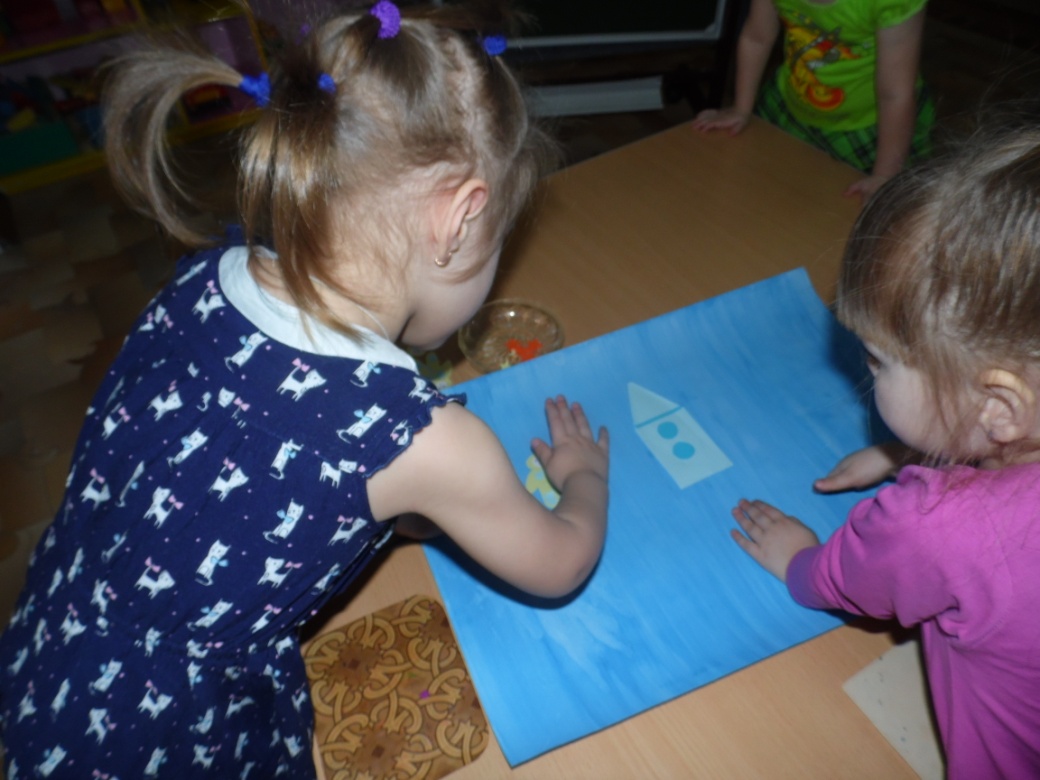 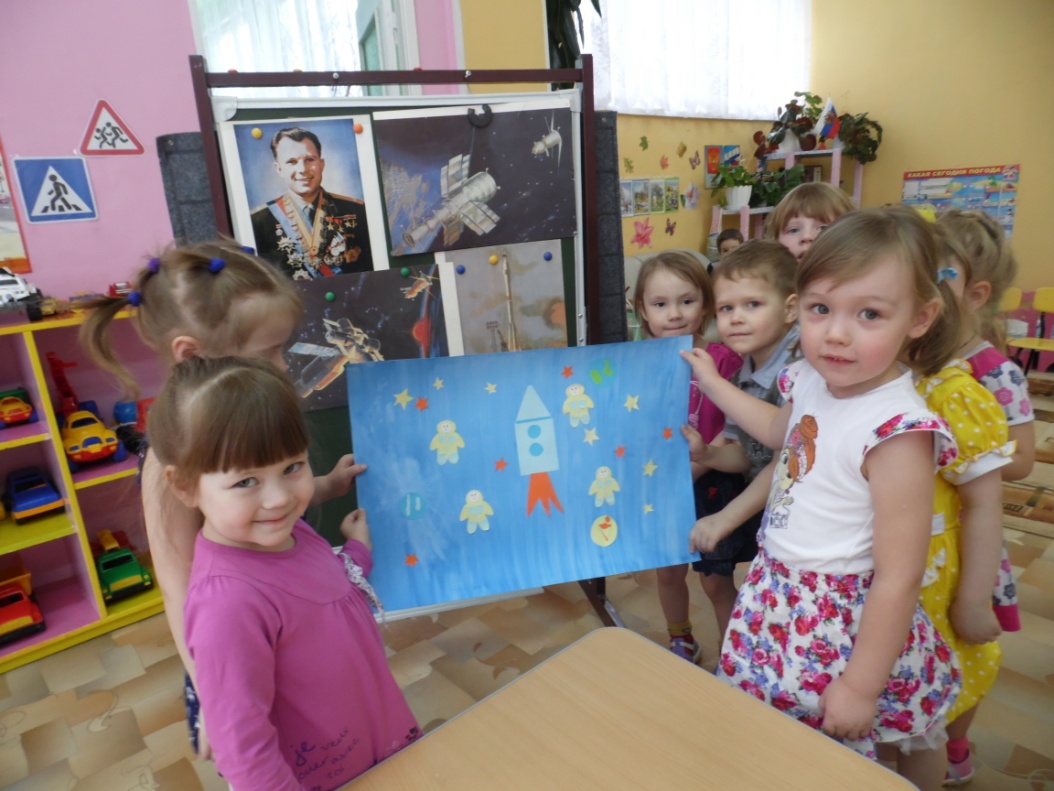                     Рисование  «Моя ракета»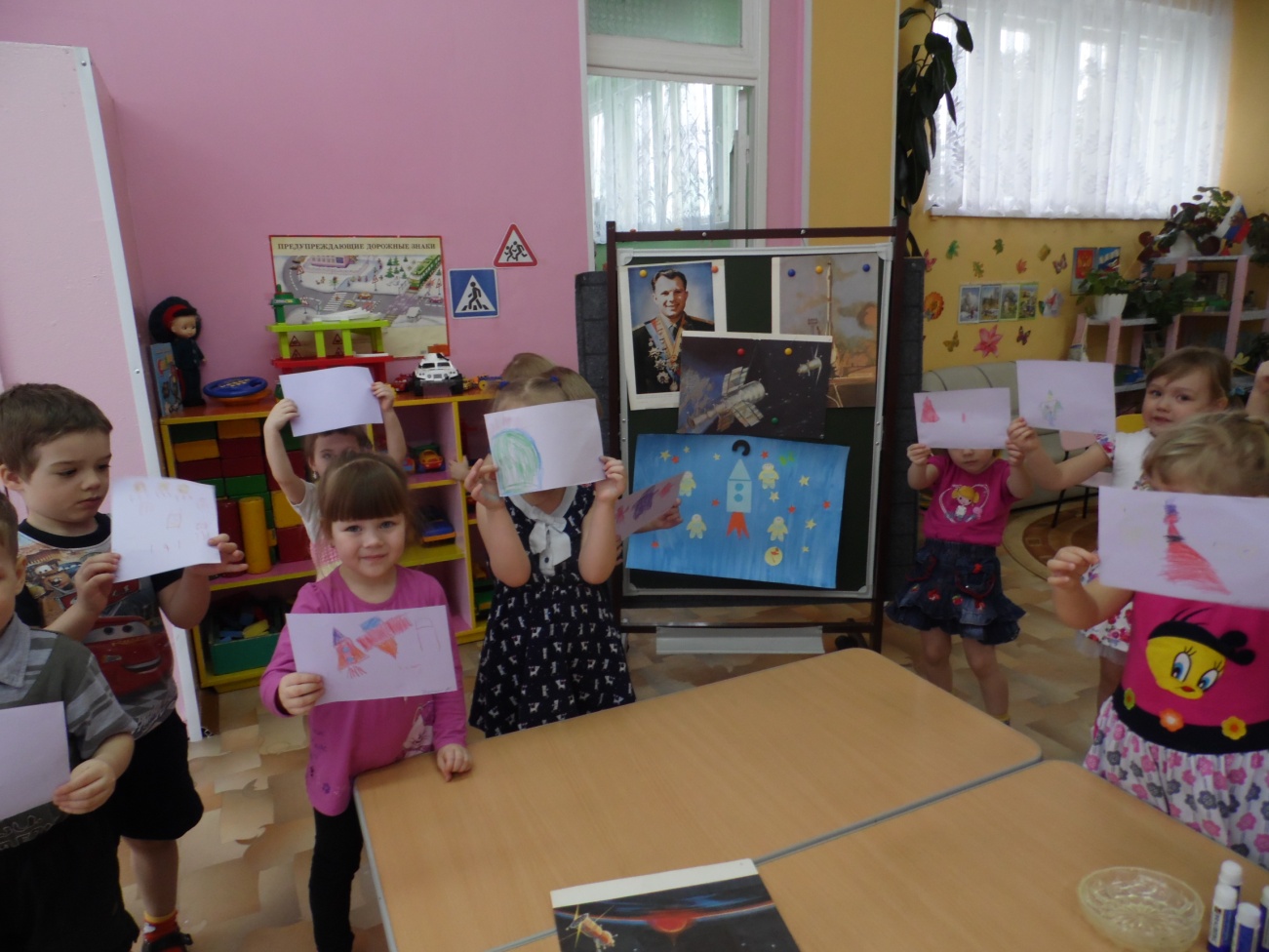 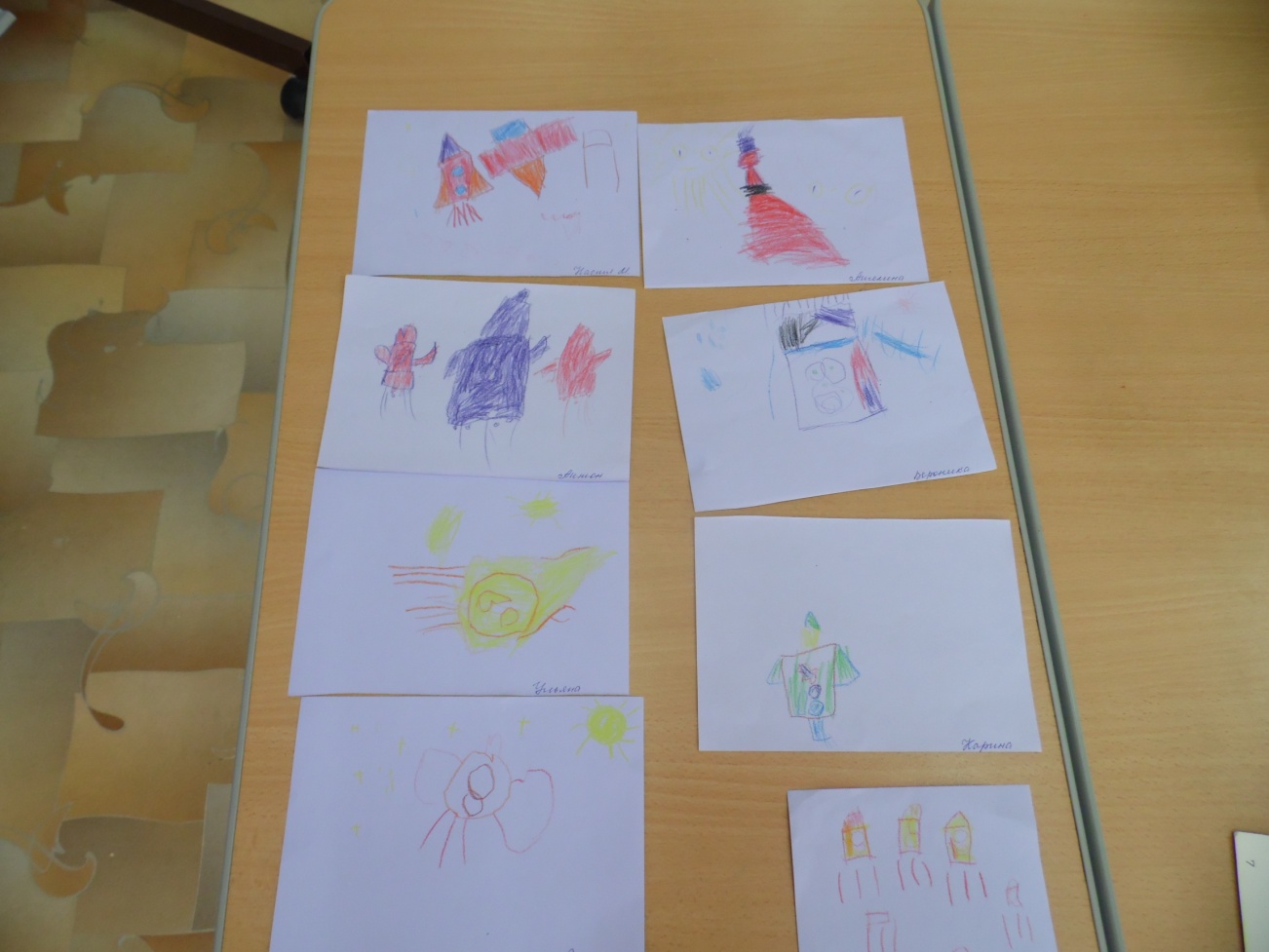               Конструирование «Ракета»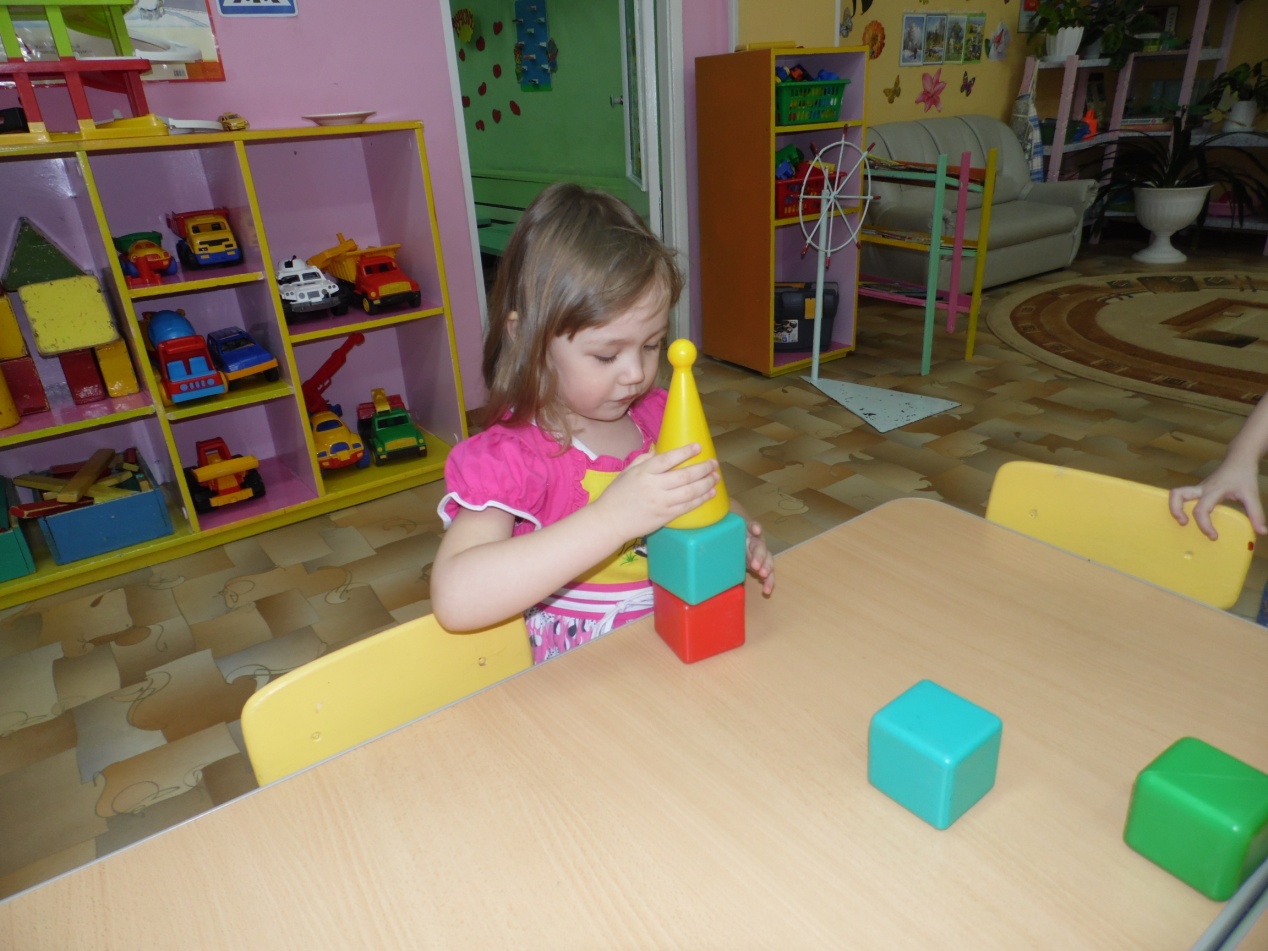 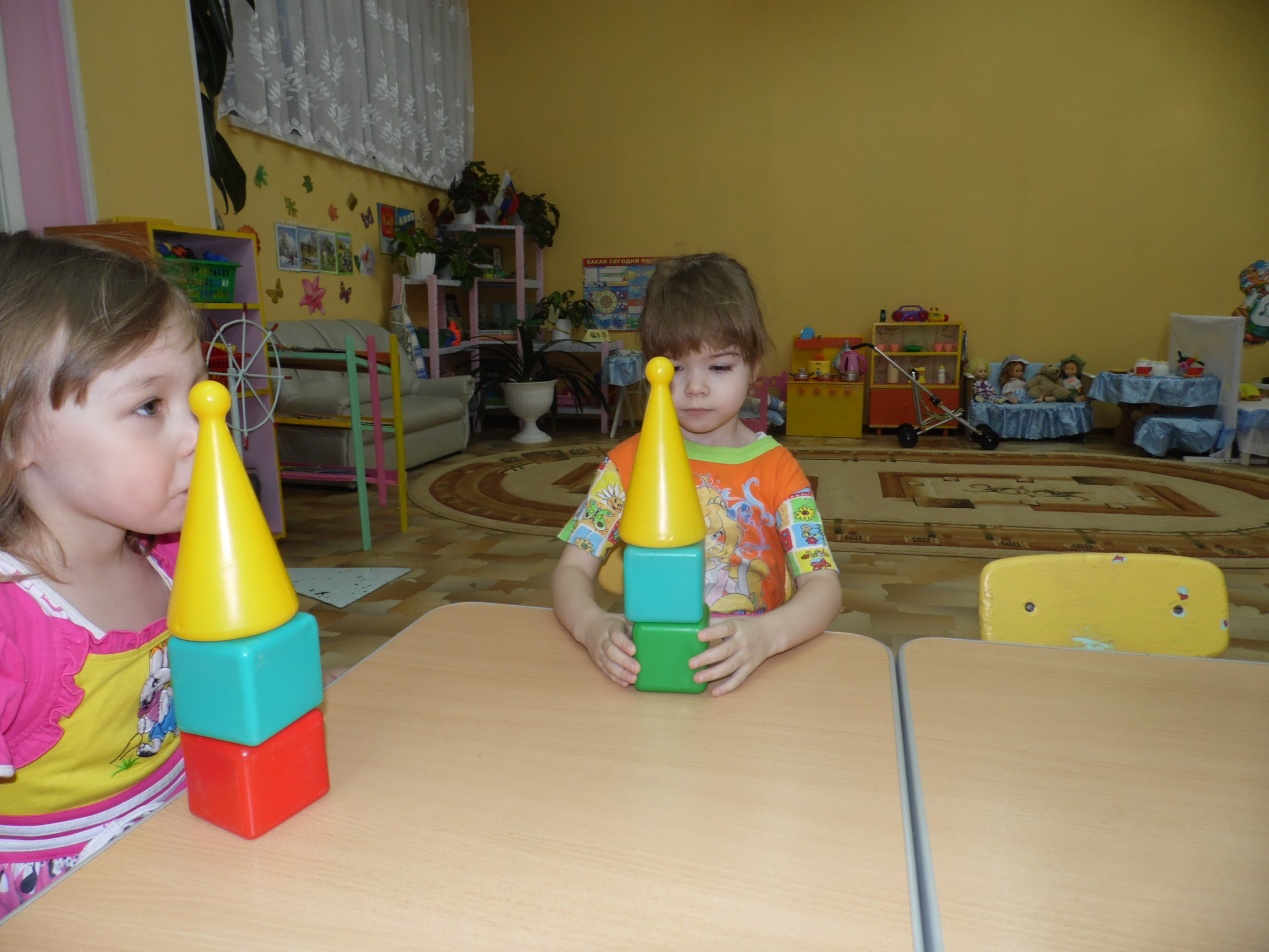 Совместные поделки детей и родителей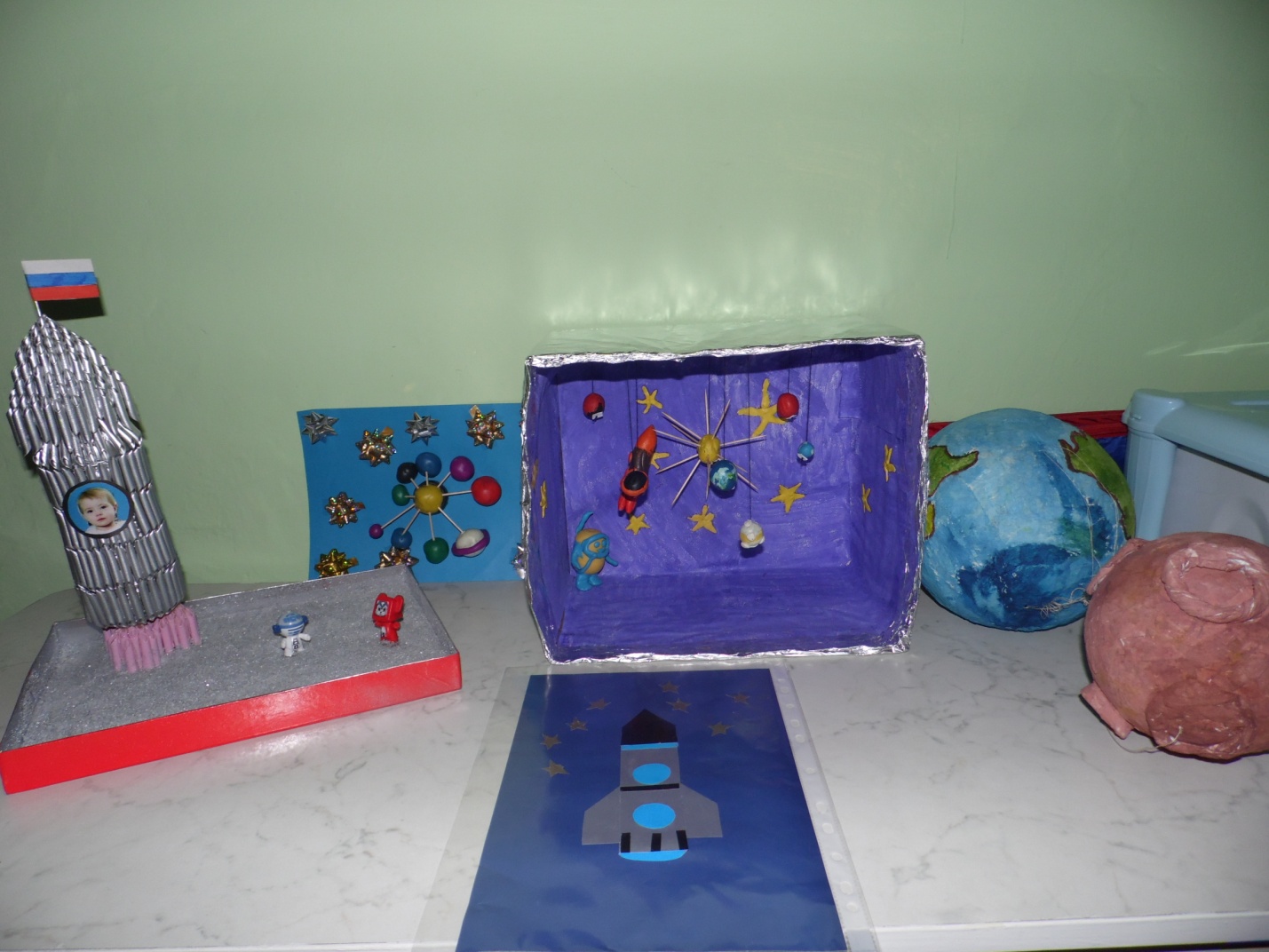                              Папка-передвижка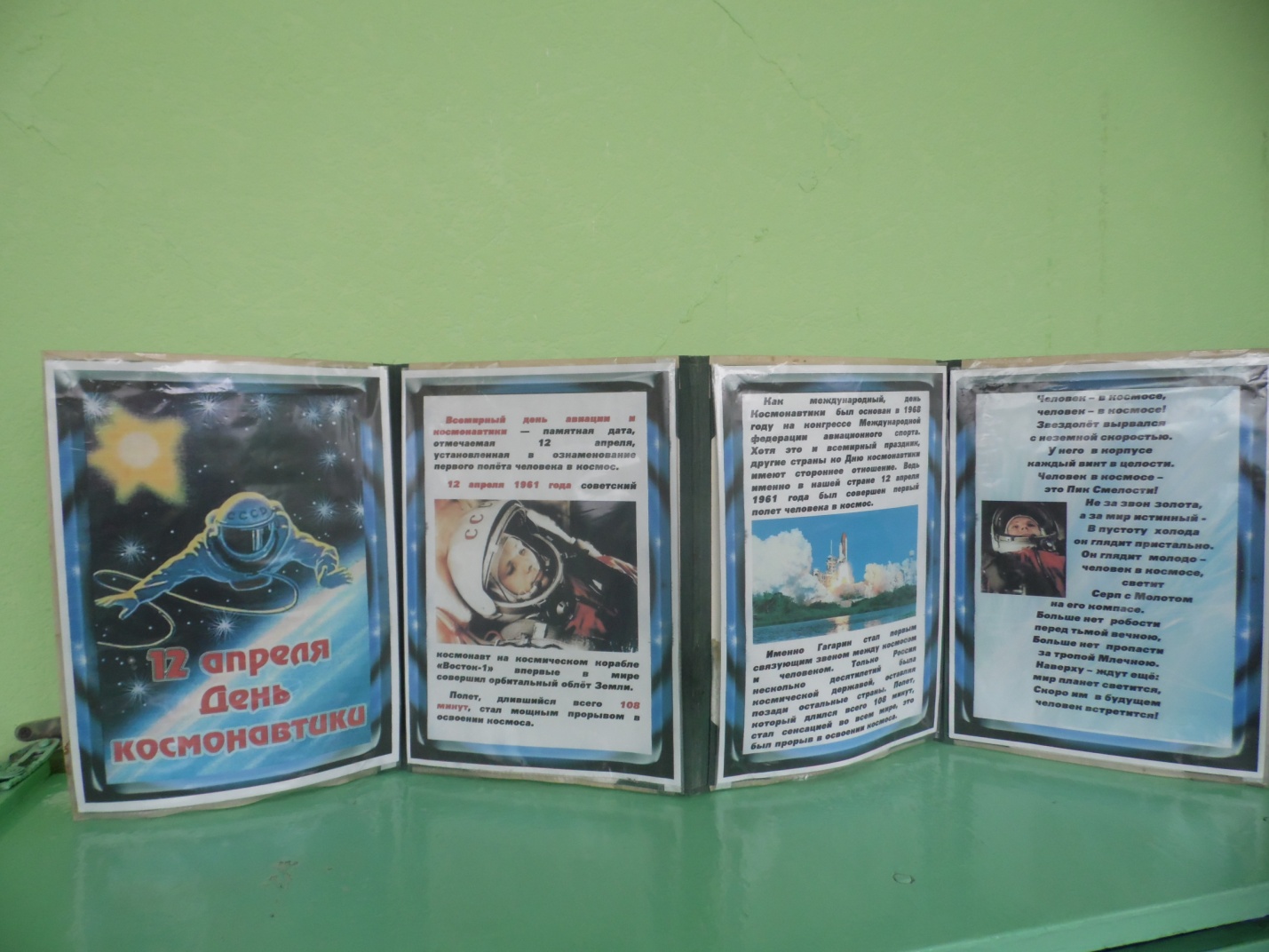 дни неделиработа с детьмиработа с родителямиработа с педагогамипонедельниккомплексное занятие  «Путешествие в космос»  с показом презентации «Космос»вечером - чтение стихов о космосе конкурс «Ракета» - на изготовление макета ракеты или поделки из бросового материаласоставление кроссворда о космосе и его обитателяхвторникзанятие коллективная аппликация «Звездное небо»информационные листки и буклеты о космосесредазанятие  рисование «Моя  ракета» с последующим наклеиванием ее на ранее изготовленное звездное небоподготовка к развлечению, изготовление атрибутовчетвергразвлечение  с родителями «Полетим на Луну»развлечение  с родителями «Полетим на Луну»взаимодействие с музыкальным руководителем и инструктором по ФИЗО в подготовке развлеченияпятницазанятие конструирование  «Ракета»подведение итогов конкурса «Ракета», украшение поделками раздевалки